封面(自行設計，含：主題班級學號，姓名指導老師日期)視覺傳達設計專題目錄大綱前言設計動機WHY?(為什麼要做)因為我們覺得可以更好設計目的HOW?(要如何做?達到甚麼目標?) 改善舊有的一些形式規劃流程說明實態調查現況調查基本資料介紹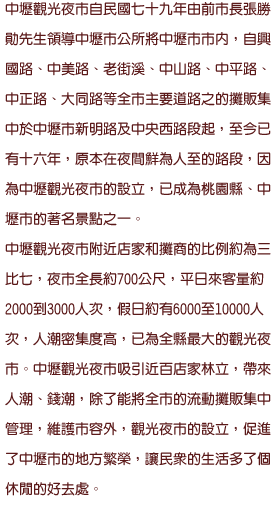 經營理念發揮夜市磁吸效果結合附近商圈吸引人潮提供攤商無憂之經營環境視覺現況調查(經由實際訪查，對應實際拍攝照片，對於視覺現況的陳述與優缺點分析)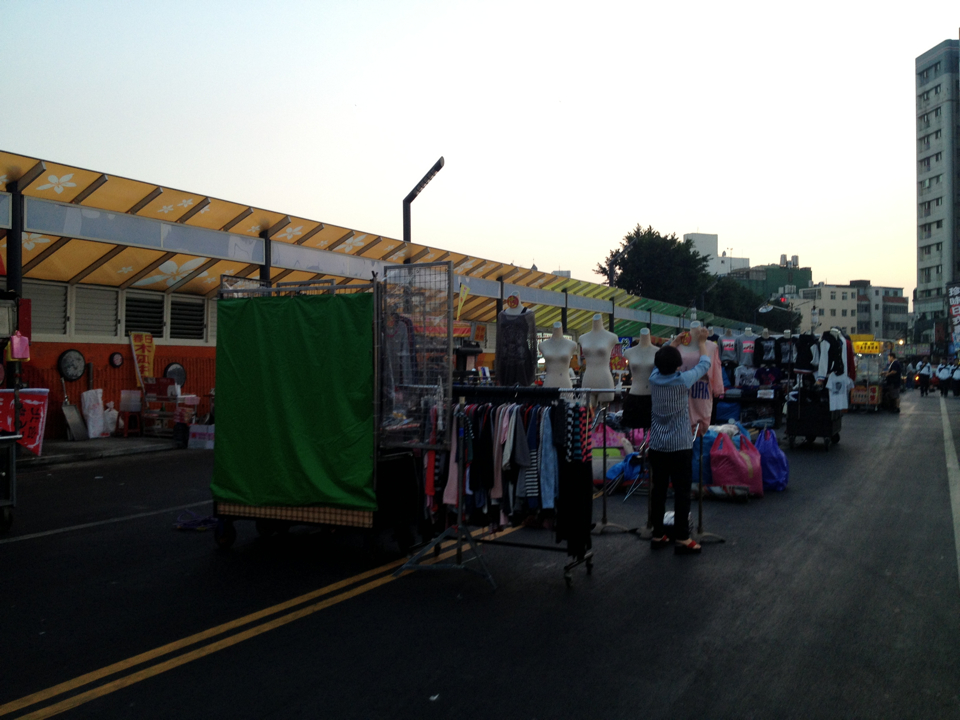 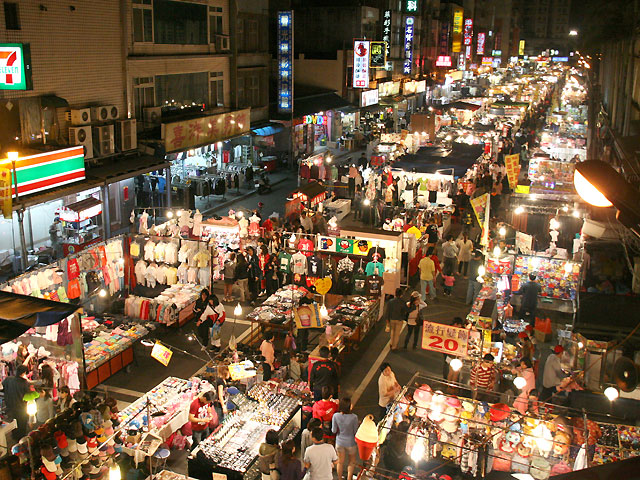 優點: 夜市的隔牆已經經過美化，美觀又能隔音缺點: 攤位太凌亂，垃圾桶不足導致垃圾亂丟(1)標誌(LOGO)改善說明圖(2)視覺指標系統改善說明圖(3)導覽圖改善說明相關行業現況調查分析相關行業LOGO調查分析指標系統調查分析指示標誌
(以下為範例，請自行蒐集優良參考案例，表格請自行增加)指標系統
(以下為範例，請自行蒐集優良參考案例，表格請自行增加)相關行業導覽系統調查分析
(以下為範例，請自行蒐集優良參考案例，表格請自行增加)1.導覽圖整理分析三、形象概念確立 (問卷分析)(一) 相關行業形象調查分析 (二) 企業本身形象調查分析 (三) 視覺現況形象調查分析 五、總體概念及識別策略之規畫 (一)、總體概念 (二)、視覺形象之規畫 (三)、未來標誌意念之展開與內容 六、附錄 問卷 工作進度時間表 詳細組員工作分配 資料整理現有標誌問題說明改善後標誌改善說明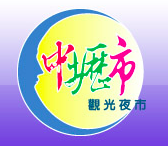 過於呆板不活潑不特別沒有重點指標改善前指標問題說明改善後指標改善說明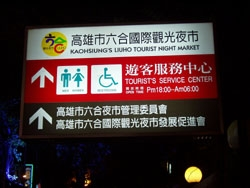 簡單明瞭但是標示不清楚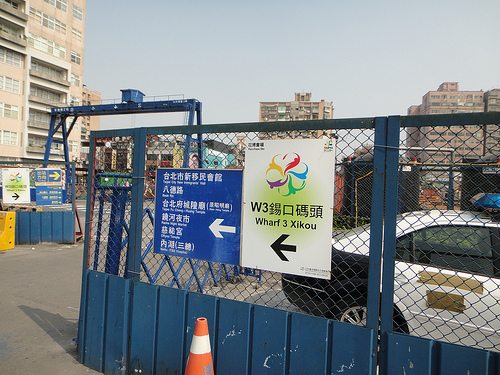 簡單明瞭但是晚上會不清楚目前導覽圖(導覽圖片)風格及問題說明：改善後導覽圖(導覽圖片)風格及設計說明：名稱高雄六合夜市台北饒河街夜市LOGO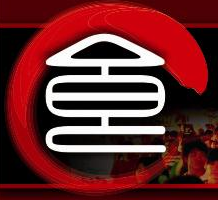 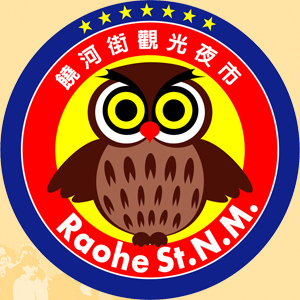 型態理念簡單的用六合夜市來做視覺商標有馳名中外的各種特色小吃。整潔、舒適、物美價廉、顧客至上是饒河街觀光夜市的精神，正如本夜市的吉祥物貓頭鷹精神，愈夜愈美麗，在台北的夜空綻放光芒。經營現況山不在高，有神則明；水不在深，有龍則靈。走圈高雄夜市，你會發現，攤不在大，好吃最有名。高雄的夜市美食，歡迎吃”重鹹”口味的你，一起來探索奧妙。「打造全新饒河街、創造繁榮新商機」是本會全體委員一致努力的目標，結合觀光資源，改善夜市的硬體設施，希望發展饒河街觀光夜市，邁向另一個高峰。設計現況網址
(資料來源)http://www.inks.com.tw/html/front/bin/ptdetail.phtml?Part=lnm002&Category=103328http://www.raohe.com.tw/c1-1.htm名稱標誌(LOGO)造型分析色彩分析名稱指示標誌造型特色分析樂高樂園廁所標誌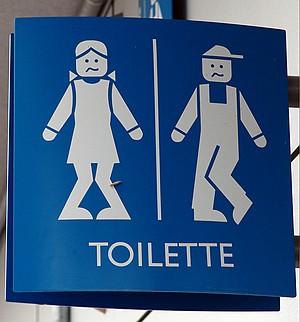 以一目了然的路高積木造型，製作樂高男女玩偶雙推交叉內急的姿態，極具視覺識別性，並具主題連結性，讓人會心一笑。名稱指標系統造型特色分析台南市道路指標系統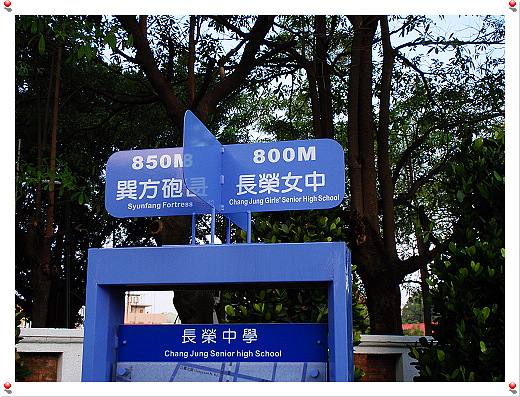 臺南市這些年為了整合古蹟、生態、景觀等人文及自然資源，在整體的規劃上，如成立文化園區、進行識別系統的整合、設立一致性的指標系統
來源：http://blog.udn.com/uncleda/2848638新加坡聖淘砂遊樂區的標示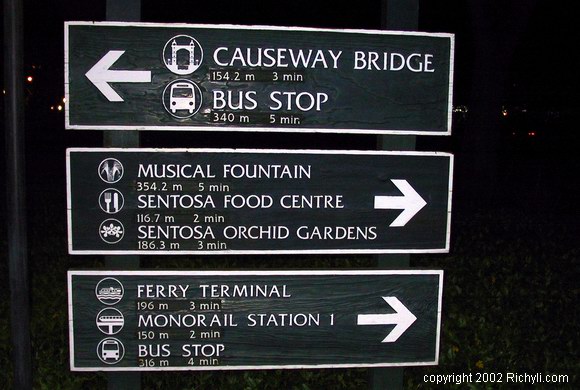 新加坡聖淘砂遊樂區的標示，除了使用ICON來協助使用者索引外，還寫了距離與步行時間，十分方便日本飯田市動物園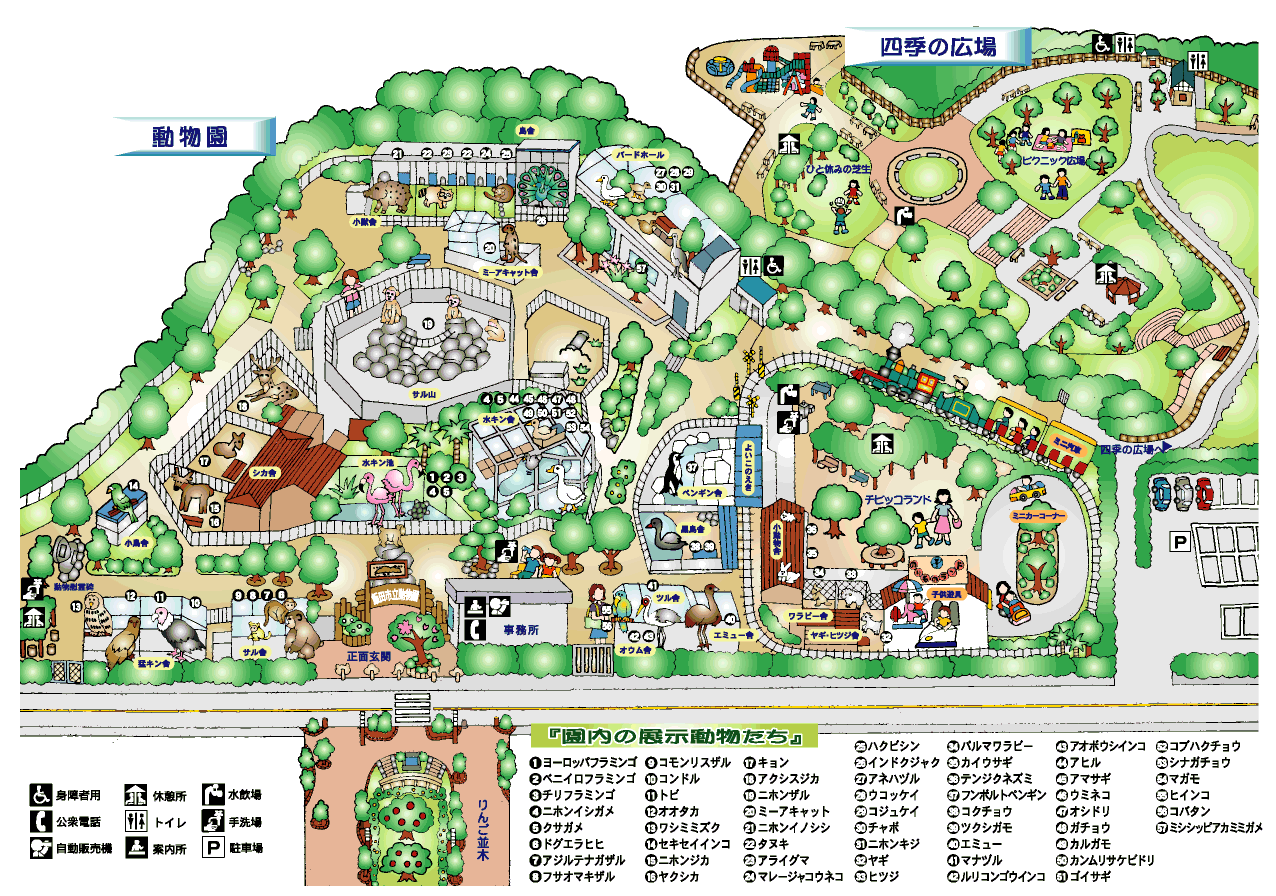 較大而複雜的園區，常會使用上列導覽方式，將圖示加上編號再另外寫出名稱相互對照。名稱(導覽圖)設計風格分析